`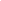 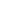 Application form for promotion: Associate Professor (Level-13A1, Stage-IV)                                    PART - AGENERAL INFORMATION AND ACADEMIC BACKGROUNDThe RULES for INDEXING the copies of proofs are given below…Every copy of the proof should be indexed. This indexing should be done on the top right corner of the copy of the proof in a rectangular box, as shown below  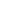 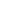 Indexing Format:  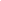 Example1:  If you enter a journal paper at S.No. 1 in the table under Item B4, Then proof for that claim should be indexed as B4 - 1 on the top right corner of the copy in a   rectangular boxExample2:  If a copy of the proof is indexed as A14 – 2, it indicates that you attached that copy as a 																                	proof of the entry you claimed under Item A14 at S.No 2 of the table under that Item  Example3:  Similarly a sponsored research project entered at S .No 4 of the table under Item B5, should be 											               	supported by a copy of the proof indexed as B5 - 4.No proof will be considered without proper indexing on its top right corner.A13. Academic Qualifications:            (Attach properly indexed copies of certificates as proofs)      * Details   Ex:- B.Tech- Computer Science and Engineering, M.Tech – Software EngineeringA14. Record of service after appointment at this institution 	 (Attach properly indexed copies of orders as proofs)A15. Post-Doctoral Work: (Attach properly indexed copies of certificates as proofs)         A16. Fields of Specialization under the Subject/Discipline A17. Research Guidance(Attach properly indexed copies of orders/certificates as proofs)				 A18. 	Total No. of papers published(After joining the Institute)            A19. Awards /Prizes/ Honours / Recognitions (Attach properly indexed copies of certificates as proofs)A20. Countries Visited: (Attach properly indexed copies of orders/certificates as proofs)A21. Courses Taught (Proofs not needed)A22. Your contribution to course video making for implementing OBE in the courses you taught: ( up to 500 words…  in write-up, pls include details on how many course CDT videos you made for the courses and how advance you posted these course videos for students)A23. Your contribution to Integrating I2RE into the Courses you taught: (up to 500 words)A24. Your vision for the Department: (up to 500 words)A25. Future Academic Development Plan for yourself as well as KITSW: (up to 500 words)A26. Your vision for the KITSW: (up to 500 words)A27. Other relevant information, if any: (Start on a new page)     PART – BTRAINING REQUIREMENTS, RESEARCH PUBLICATIONS &                                AICTE 360° FEEDBACK SCORE INSTRUCTIONS: Relevant documents/ certificates are to be enclosed as proofs, as annexures, for all credentials claimed under research, publications and other credential covered under PART-BFor Assistant Professor (Selection Grade, Level-13A1): Completion of following training requirements at the level of Assistant Professor level-12.   Details of Two weeks of Faculty Development Programme (FDP) in the relevant area recognised by AICTE / UGC / TEQIP / NITTTR / PMMMNMTT / IISc / IIT / University / Government / DTE / Board of Technical Education / CoA /IIA / SPA / ITPI / NRCs / ARPIT research organization / other institute of National Importance /Design Studio. 	(add rows for more entries) Details of MOOCs completed with E-Certification by NPTEL-AICTE                   (add rows for more entries)Details of relevant Industrial/Professional training            (add rows for more entries) Details of Research publications in SCI journals / UGC CARE listed Group-II / AICTE Group-II approved list of journalsNote:  1. Please don’t enter papers published in paid / predatory journals           2. Enter details of the paper in IEEE/ASME/ASCE / other standard formats only                 (add rows for more entries)3600 Feedback ScoreTeaching-Process (Max Point 25) *Points Earned= (Classes held) x 25 /(classes scheduled);                  If,  no. of classes held > no. of classes scheduled,              then consider,  no. of classes held = no. of classes scheduled.$ Enclose certificate issued by the HoD for the complete assessment period, as per the above tabular format (columns 1:6) with index no. B5-A. The HoD will issue this certificate after thorough check of attendance registers of the relevant academic years.Note: Use the above table format, separately for each academic year of the assessment period, as shown below. Finally enter the data in “Summary of Teaching-Process Table”.Summary of Teaching-ProcessStudents' Feedback (Max Point 25) Table B5-B1:# Enclose certificate issued by the HoD for the complete assessment period, as per the above tabular format (columns 1:6) with index no.B5-B1. The HoD will issue this certificate after thorough check of online feedback reports of the relevant semesters.Note: Use the above table format, separately for each academic year of the assessment period with table number as shown below. For example, Table B5-B2, Table B5-B3 and so on for subsequent academic years. Finally enter the data in “Summary of Students' Feedback Table”.Table B5-B2:Summary of Students' FeedbackDepartmental Activities (Max credit 20) Table B5-C1:* Enclose proper office orders for the responsibilities assigned by the HoD during the academic year under consideration, with appropriate indexing as shown in the above table.    @ The candidate will earn 3 points per semester for each activity up to a maximum of 20 points per       academic year.Note: Use the above table format, separately for each academic year of the assessment period with table number as shown below. For example, Table B5-C2, Table B5-C3 and so on for subsequent academic years. Finally enter the data in “Summary of Departmental Activities Table”.Table B5-C2:Summary of Departmental ActivitiesInstitute Activities (Max Credit 10) Table B5-D1:* Enclose proper office orders for the responsibilities assigned by Head of the Institute during the academic year under consideration, with appropriate indexing as shown in the above table. @ The candidate will earn 5 points per semester for each activity up to a maximum of 10 points per academic year.Note: Use the above table format, separately for each academic year of the assessment period with table number as shown below. For example, Table B5-D2, Table B5-D3 and so on for subsequent academic years. Finally enter the data in “Summary of Departmental Activities Table”.Table B5-D2:Summary of Institutional ActivitiesACR maintained at institute level (Max Credit 10) Note: 1. This section will be filled by the Registrar based on the ACR                 2. The Registrar will get the ACR of the candidate from the HoD concerned Contribution to Society (Max Credit 10)Table B5-F1:* Enclose proper office orders/official communication from the Head of the Institution during the academic year under consideration, with appropriate indexing as shown in the above table. @  The candidate involved in different initiatives by the AICTE will earn 5 points per semester for each activity up to a maximum of 10 points per academic year.Note: Use the above table format, separately for each academic year of the assessment period with table number as shown below. For example, Table B5-F2, Table B5-F3 and so on for subsequent academic years. Finally enter the data in “Summary of Contribution to Society Table”.Table B5-F2:Summary of Contribution to SocietyDeclaration                  Certified that all the information, facts and documents submitted with this application are true and correct and if found incorrect/false, my candidature for the same may be cancelled and the decision of the institution shall be final and binding.  Date:																														                                                         Signature of the Candidate(Start on a new page)                             FOR OFFICE USE ONLYOVERALL SUMMARY OF AICTE 360° FEEDBACK- B5(To be filled by the Screening cum Evaluation Committee)(Start on a new page)                             FOR OFFICE USE ONLYInformation to be filled by the Screening cum Evaluation Committee(Start on a new page)     FOR OFFICE USE ONLY**** APPLICATION FORM ENDS ****Department: Department: Department: Department: Department: Name (in block letters):Details of current designation :Designation               Assistant Professor (Selection Grade)Details of current designation :Level/Stage                Level-12 / Stage-IIIDetails of current designation :Current Basic Pay   Date of joining-current designationDate of joining-current designationDate of joining-current designationPeriod of EOL, if any, availed by the incumbent in the current cadre(Copy of sanctioned EOL proceedings to be enclosed)Period of EOL, if any, availed by the incumbent in the current cadre(Copy of sanctioned EOL proceedings to be enclosed)Period of EOL, if any, availed by the incumbent in the current cadre(Copy of sanctioned EOL proceedings to be enclosed)Period: .......... years  ........ months ......... daysPeriod of EOL, if any, availed by the incumbent in the current cadre(Copy of sanctioned EOL proceedings to be enclosed)Period of EOL, if any, availed by the incumbent in the current cadre(Copy of sanctioned EOL proceedings to be enclosed)Period of EOL, if any, availed by the incumbent in the current cadre(Copy of sanctioned EOL proceedings to be enclosed)From:Period of EOL, if any, availed by the incumbent in the current cadre(Copy of sanctioned EOL proceedings to be enclosed)Period of EOL, if any, availed by the incumbent in the current cadre(Copy of sanctioned EOL proceedings to be enclosed)Period of EOL, if any, availed by the incumbent in the current cadre(Copy of sanctioned EOL proceedings to be enclosed)To: Total Accountable service (deduct EOL etc), in the current cadre, as on the date of NotificationTotal Accountable service (deduct EOL etc), in the current cadre, as on the date of NotificationTotal Accountable service (deduct EOL etc), in the current cadre, as on the date of NotificationDate of eligibility for promotion  Date of eligibility for promotion  Date of eligibility for promotion  Assessment period to be considered :Duration in YearsAssessment period to be considered :FromAssessment period to be considered :ToA1Name (in block letters):A2Gender:A3Date of Birth:A4Place of Birth (with Dist. & State):A4Place of Birth (with Dist. & State):A4Place of Birth (with Dist. & State):A5Father’s Name (in Block Letters):A6Mother’s Name (in Block Letters):A7Marital Status:A8Spouse’s Name (in Block Letters):A9Nationality:A10Category (SC/ST/OBC/General):A11Telephone Number (Land line & Mobile):A12E-Mail:S.NoDegreeDetails*Board/ UniversityMonth, Year of PassingClass;% of marks/ CGPARank, if any1UGDistinction;9.9/102PGFirst class;64.5%3PhD4Others, if anyS.NoDepartmentDesignationBasic Pay 
& AGP / Level & Basic PayDurationDurationExperiencein Years,Months(Ex: 4Y,4M)Experiencein Years,Months(Ex: 4Y,4M)S.NoDepartmentDesignationBasic Pay 
& AGP / Level & Basic PayFrom	 (dd/mm/yyyy)To 
(dd/mm/yyyy)Experiencein Years,Months(Ex: 4Y,4M)Experiencein Years,Months(Ex: 4Y,4M)12345Total service:Total service:Total service:Total service:Total service:Total service:Total service:S. NoDepartment & Institute/University, PlaceDetails of work carried outPost Doc Period12Research area (PhD):Areas of interest:S. NoScholar NameUniversity,placeMonth, year of RegistrationCurrent status (Ongoing / Month, YearCompleted / Submitted)Are You the main Supervisor (Yes / No)1.Ongoing2.Submitted;Jan. 20233.Completed;Feb. 2023Research publications in SCI journals / UGC CARE listed Group-II /AICTE Group-IIapproved list of Journal publicationsResearch publications in SCI journals / UGC CARE listed Group-II /AICTE Group-IIapproved list of Journal publicationsResearch publications in SCI journals / UGC CARE listed Group-II /AICTE Group-IIapproved list of Journal publicationsResearch publications in SCI journals / UGC CARE listed Group-II /AICTE Group-IIapproved list of Journal publicationsResearch publications in SCI journals / UGC CARE listed Group-II /AICTE Group-IIapproved list of Journal publicationsCadreUGC CARE Group-IIUGC CARE Group-IIUGC CARE Group-IITotalCadreSCI/SCIEWoS/ESCISCOPUSTotalLevel 12S.NoDetails of Awards/ Prizes/recognitionsReceived from (Organization name and address)Received onS. NoCountry, Place VisitedPurposeDates1234Details of UG courses handled :NumberList of courses handledDetails of UG courses handled :Details of UG courses handled :Details of UG courses handled :Details of UG courses handled :Details of UG courses handled :Details of UG courses handled :Details of UG courses handled :Details of UG courses handled :Details of UG courses handled :Details of PG courses handled :NumberList of courses handledDetails of PG courses handled :Details of PG courses handled :Details of PG courses handled :Details of PG courses handled :Details of PG courses handled :Details of PG courses handled :Item #Credentials claimedProofs to be attached - with proper indexingB1Two weeks FDP Attach the relevant certificates -  as proof - with proper indexingB2Min of 8weeks MOOCs course with E-certification by NPTELAttach the relevant certificates-  as proof  - with proper indexingB3Details of relevant Industrial Training/professional trainingAttach the relevant certificates -  as proof - with proper indexingB4Research publications in SCI journals /UGC CARE listed Group-IIAttach only FIRST page of the research paper - as proof - with proper indexingB5 AICTE 360-degree feedback score calculation Attach the relevant certificates/ Orders / Notifications -  as proof - with proper indexingFor other items/credentials, if any, NOT covered in the above table : Relevant documents / certificates / orders can be attached - as proofs - with proper indexingFor other items/credentials, if any, NOT covered in the above table : Relevant documents / certificates / orders can be attached - as proofs - with proper indexingFor other items/credentials, if any, NOT covered in the above table : Relevant documents / certificates / orders can be attached - as proofs - with proper indexingS.No.Date of regular Appointment:Date of regular Appointment:Date of last promotion:S.No.Acad YearDetails of Programme; OrganizationDetails of Programme; OrganizationDuration         (weeks); DatesSponsoring AgencyEnclosure IndexNo.Remarksby IQAC2022-232 Weeks;Jan 1-12, 2023S. No.Acad YearNPTEL Course titleNo. of weeksEnclosure IndexNo.Remarksby IQAC2022-23S.  No.Acad YearDetails of TrainingIndustry/Organization with addressDuration (weeks); datesEnclosure IndexNo.Remarksby IQAC2022-231 Week;Jan 1-6, 20232021-221 Week;June 15-20, 20222020-212 Weeks;June 5-16, 2021S.NoAcad YearDetails of the Journal papers in IEEE / ASME / ASCE / other standard formatsWhether SCI / SCIE / Scopus / ESCI/ WoS indexed   - Are you the main author/Supervisor /Co-authorEnclosure IndexNo.Remarks by IQACSCI -Main authorScopus -SupervisorNot Indexed- Main authorNot Indexed-Co-authorAcad YearSemCourse Code-NameNo. of classes Scheduled as per OBLSNo. of classes held*PointsEarned$Enclosure IndexNo.Remarks by IQAC2019-20OddB5-A2019-20OddB5-A2019-20EvenB5-A2019-20EvenB5-AAcademic Year average on scale of 25Academic Year average on scale of 25Academic Year average on scale of 25Academic Year average on scale of 25Academic Year average on scale of 25Acad YearSemCourse Code-NameNo. of classes Scheduled as per OBLSNo. of classes held*PointsEarned$Enclosure IndexNo.Remarks by IQAC2020-21OddB5-A2020-21OddB5-A2020-21EvenB5-A2020-21EvenB5-AAcademic Year average on scale of 25Academic Year average on scale of 25Academic Year average on scale of 25Academic Year average on scale of 25Academic Year average on scale of 25S.No.Academic YearPoints Earned on scale of 25Remarks by IQACAverage points earned out of 25 during the assessment periodAverage points earned out of 25 during the assessment periodAcad YearSemCourse Code-NameOnline feedback ScoreOnline feedback ScoreOnline feedback ScoreOnline feedback Score#Enclosure IndexNo.Remarks by IQACAcad YearSemCourse Code-NameBefore MSE-1(On scale of 5)Before MSE-2(On scale of 5)Course Avg.Avg. on scale of 25#Enclosure IndexNo.Remarks by IQAC2019-20OddB5-B12019-20OddB5-B12019-20EvenB5-B12019-20EvenB5-B1                      Academic Year average on scale of 25                      Academic Year average on scale of 25                      Academic Year average on scale of 25                      Academic Year average on scale of 25                      Academic Year average on scale of 25B5-B1Acad YearSemCourse Code-NameOnline feedback ScoreOnline feedback ScoreOnline feedback ScoreOnline feedback Score#Enclosure IndexNo.Remarks by IQACAcad YearSemCourse Code-NameBefore MSE-1(On scale of 5)Before MSE-2(On scale of 5)Course Avg.Avg. on scale of 25#Enclosure IndexNo.Remarks by IQAC2020-21OddB5-B12020-21OddB5-B12020-21EvenB5-B12020-21EvenB5-B1                             Academic Year average on scale of 25                             Academic Year average on scale of 25                             Academic Year average on scale of 25                             Academic Year average on scale of 25                             Academic Year average on scale of 25B5-B1S.No.Academic YearAverage Student feedback on the scale of 25Remarks by IQACAverage points earned out of 25 during the assessment periodAverage points earned out of 25 during the assessment periodAcad YearSemS.  No.Activity*Enclosure Index No.@Credit points per activityPointsEarnedRemarks by IQACEx:2019-20Odd1Ex: B5-C1-1Ex:2019-20Odd2Ex: B5-C1-2Ex:2019-20OddEx:2019-20OddEx:2019-20EvenEx:2019-20EvenEx:2019-20EvenEx:2019-20EvenAcad YearSemS.No.Activity*Enclosure Index No.Credit points per activityPointsEarnedRemarks by IQACEx:2020-21Odd1Ex: B5-C2-1Ex:2020-21Odd2Ex: B5-C2-2Ex:2020-21Odd3Ex:2020-21Odd4Ex:2020-21Even5Ex: B5-C2-5Ex:2020-21Even6Ex: B5-C2-6Ex:2020-21Even7Ex:2020-21EvenS.No.Academic YearCredit points of academic year on the scale of 20Remarks by IQACAverage points earned out of 20 during the assessment periodAverage points earned out of 20 during the assessment periodAcad YearSemS.No.Activity*Enclosure Index No.@Credit points per activityPointsEarnedRemarks by IQACEx:2019-20Odd1Ex: B5-D1-1Ex:2019-20Odd2Ex: B5-D1-2Ex:2019-20OddEx:2019-20OddEx:2019-20EvenEx:2019-20EvenEx:2019-20EvenEx:2019-20EvenAcad YearSemS.No.Activity*Enclosure Index No.Credit points per activityPointsEarnedRemarks by IQACEx:2020-21Odd1Ex: B5-D2-1Ex:2020-21Odd2Ex: B5-D2-2Ex:2020-21Odd3Ex:2020-21Odd4Ex:2020-21Even5Ex: B5-D2-5Ex:2020-21Even6Ex: B5-D2-6Ex:2020-21Even7Ex:2020-21EvenS.No.Academic YearCredit points of academic year on the scale of 10Remarks by IQACAverage points earned out of 10 during the assessment periodAverage points earned out of 10 during the assessment periodExtraordinaryExcellentVery GoodGoodSatisfactoryPoor1098750100-96%95-90%89-80%79-70%69-55%Below 55%S.No.Academic YearACR Credit PointRemarks by the RegistrarAverage ACR credit points out of 10 during the assessment periodAverage ACR credit points out of 10 during the assessment periodAcad YearSemS.No.Activity*Enclosure Index No.@Credit points per activityPointsEarnedRemarks by IQACEx:2019-20Odd1Ex: B5-F1-1Ex:2019-20Odd2Ex: B5-F1-2Ex:2019-20OddEx:2019-20OddEx:2019-20EvenEx:2019-20EvenEx:2019-20EvenEx:2019-20EvenAcad YearSemS.No.Activity*Enclosure Index No.Credit points per activityPointsEarnedRemarks by IQACEx:2020-21Odd1Ex: B5-F2-1Ex:2020-21Odd2Ex: B5-F2-2Ex:2020-21Odd3Ex:2020-21Odd4Ex:2020-21Even5Ex: B5-F2-5Ex:2020-21Even6Ex: B5-F2-6Ex:2020-21Even7Ex:2020-21EvenS.No.Academic YearCredit points of academic year on the scale of 10Remarks by IQACAverage points earned out of 10 during the assessment periodAverage points earned out of 10 during the assessment periodSummaryA.Y………A.Y………A.Y………A.Y………A.Y………12345A. Teaching Process    (Max Points 25)B. Students' feedback  (Max Points 25)C. Departmental Activities                                        (Max Points 20)D. Institute Activities (Max Points 10)E. ACR                         (Max Points 10)F. Contribution to Society                               (Max Points 10)Total (Max Points 100)   Total on 10 Point scaleAverage 360° feedback score  on 10-point scaleS.No.Essential Requirements for eligibilityEssential Requirements for eligibilityEssential Requirements for eligibility  ✔ / 🗶Fulfilled / Not fulfilled(a)Qualifications(i) Ph.D. degree in the relevant field (i) Ph.D. degree in the relevant field (a)Qualifications(ii) First class or equivalent at either B.Tech or M.Tech in the relevant branch(ii) First class or equivalent at either B.Tech or M.Tech in the relevant branch(b1)FDPs / MOOCs(i) FDPs Completed: ……weeks(i) FDPs Completed: ……weeks(b1)FDPs / MOOCs(iii) No. of 8-week MOOC courses with E-certification: ………….(iii) No. of 8-week MOOC courses with E-certification: ………….(b2)Industrial /Professional TrainingRelevant industrial / professional training: …………… weeksRelevant industrial / professional training: …………… weeks(c)(c)Experience(Years)Research publications in SCI Journals/UGC/AICTE approved list of journalsAvg. 3600 feedback score (out of 10)(c)325 to <8(c)318 to 10SCRUTINIZING COMMITTEE’S REPORT(Please tick any one of the following by filling the relevant details) The candidate is ELIGIBLE for promotion,from …………………………………… to ………………………………………. cadre and may be called for interview.       *********            ********                       ******                             **********  The candidate is NOT ELIGIBLE for promotion,  from …………………………………… to ………………………………………. cadre due to following deficiencies.Scrutinizing Committee (Names & Signatures with DATE):Kakatiya University Observer(s) / Nominee(s) (Name & Signature with DATE):